23.06.2020 r. TECHNIKA 4 ATemat: Czas wyruszyć na wycieczkę rowerową.Zapisz temat w zeszycie. Zapoznaj się z materiałem poniżej.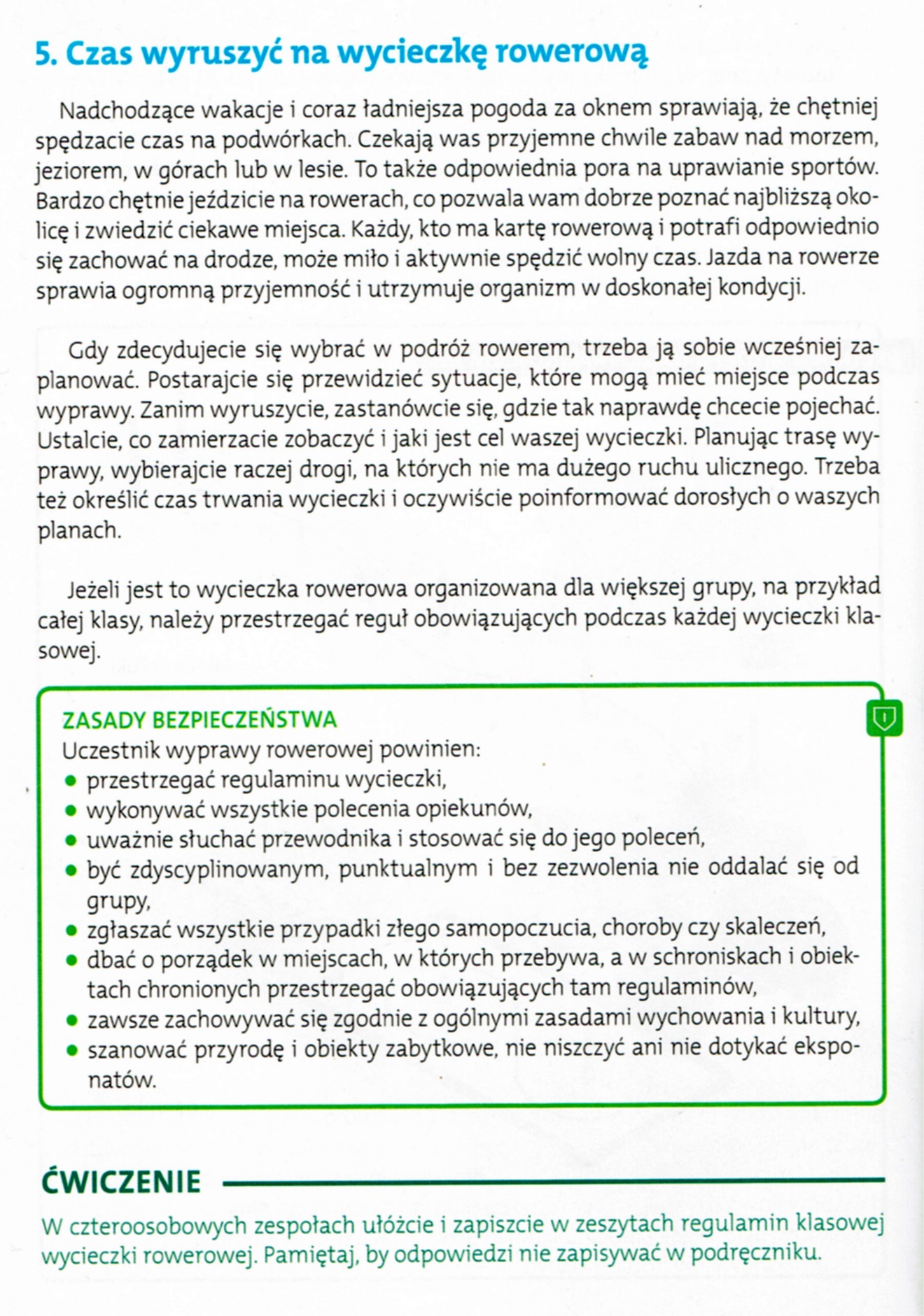 Zapisz w zeszycie: ZASADY BEZPIECZEŃSTAWA jakie powinien przestrzegać uczestnik wycieczki rowerowej (zielona ramka).Naucz się nowych wiadomości.Pozdrawiam serdecznie. Dbajcie o siebie.Pamiętaj oddać podręczniki do biblioteki.Życzę bezpiecznych, słonecznych i miłych wakacji. Wasza nauczycielka techniki.